2601 Churchill Dr., Ste. 100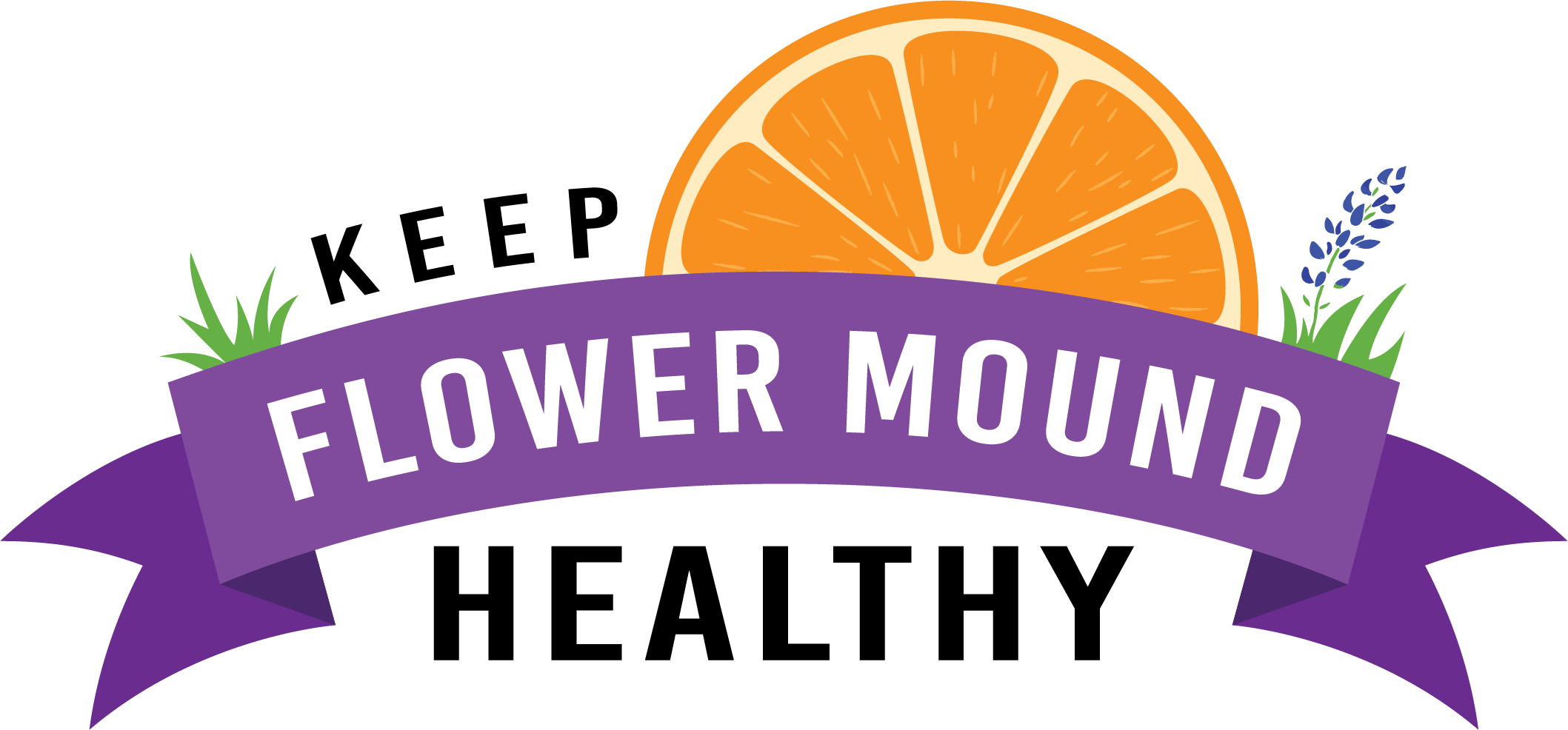 Flower Mound, TX  75028www.kfmh.org  •  doug5@outlook.comKFMH Executive Committee Volunteer ApplicationOur mission: To make lasting improvements in the health and weight of Flower Mound residents by making it easier and more enjoyable to be and eat healthier(We will accept your typed name as a signature.  Please e-mail completed form to doug5@outlook.com or send to address above.)Name:E-mail: Address: Address: Best Phone #:                                                                                         ⃝ Cell      ⃝ Home      ⃝ Work Best Phone #:                                                                                         ⃝ Cell      ⃝ Home      ⃝ Work Have you served as a community volunteer in the past?       ⃝ Yes        ⃝ NoHave you served as a community volunteer in the past?       ⃝ Yes        ⃝ NoIf yes, please share your experience:If yes, please share your experience:What characteristics, beliefs, or experience do you have that would assist our organization in its mission?Please review the Project Simplify Health (www.GoPSH.org) website and let us know your thoughts about the goals and recommendations:Signature:  Date:  